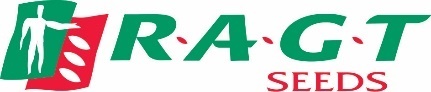 Trial packs are also available for Sorghum and Sunflower. Please email Helen Wilson for details at hwilson@ragt.fr MAIZE VARIETIES TERMS AND CONDITIONSAll seed is delivered FOCPack sizes are 12,500 seedsAll seed will come with Mesurol/Influx seed dressingTrial seed must not be used for multiplication or breeding activities or to perform any detailed analysis of any kind on the material, or progeny thereof without prior permission from RAGTThese Conditions apply to all the Seller's sales and any variation to these Conditions and any representations about the Goods shall have no effect unless expressly agreed in writing and signed by an authorised person on behalf of the Seller.Subject to any variation under 5. the Contract will be on these Conditions to the exclusion of all other terms and conditions (including any terms or conditions which the Buyer purports to apply under any purchase order, confirmation of order, specification or other document).These Terms and Conditions are subject to change at any time.TRIAL SEED ORDER FORMTRIAL SEED ORDER FORMPlease email to Nick Palmer npalmer@ragt.frPlease email to Nick Palmer npalmer@ragt.frWe are pleased to make available the enclosed portfolio of varieties for trial and demonstration purposes. I would like to draw your attention to the enclosed terms and conditions, for guidance on cost and delivery of trial seed.Due to demand, the seed of some varieties may become limited and will therefore be supplied on a first-come-first-served basis.If you require any further technical information on any variety, or require any other variety that has not been listed, please do not hesitate to contact us with your request. We would really appreciate it if you could please send us any data obtained from your trials involving our varieties in order that we can better understand them.We are pleased to make available the enclosed portfolio of varieties for trial and demonstration purposes. I would like to draw your attention to the enclosed terms and conditions, for guidance on cost and delivery of trial seed.Due to demand, the seed of some varieties may become limited and will therefore be supplied on a first-come-first-served basis.If you require any further technical information on any variety, or require any other variety that has not been listed, please do not hesitate to contact us with your request. We would really appreciate it if you could please send us any data obtained from your trials involving our varieties in order that we can better understand them.We are pleased to make available the enclosed portfolio of varieties for trial and demonstration purposes. I would like to draw your attention to the enclosed terms and conditions, for guidance on cost and delivery of trial seed.Due to demand, the seed of some varieties may become limited and will therefore be supplied on a first-come-first-served basis.If you require any further technical information on any variety, or require any other variety that has not been listed, please do not hesitate to contact us with your request. We would really appreciate it if you could please send us any data obtained from your trials involving our varieties in order that we can better understand them.INVOICING ADDRESSName: Company: Email:Phone: Address:Address 2: County:Zip/Postal Code: PO Number *:DELIVERY ADDRESS Same as invoice?Name: Company: Email:Phone: Address:Address 2: County:Zip/Postal Code: DELIVERY ADDRESS Same as invoice?Name: Company: Email:Phone: Address:Address 2: County:Zip/Postal Code: Commercial Varieties (Maximum 100kg) MAIZE – ForageMaize trial packs are available with Force20 + RedigoM. And RedigoM only.RGT AGIRAXX             Seed treatment:RGT DUXXBURY            Seed treatment:RGT OXXGOOD            Seed treatmentRGT STEWAXX             Seed treatment:MAIZE – BIOGASMaize trial packs are available with Force20 + RedigoM. And RedigoM only.RGT ABANAXX                                       Seed treatment:RGT BIXX                                        Seed treatment:RGT OXXFORD                              Seed treatment:RGT MULTIPLEXX                                        Seed treatment:Commercial Varieties (Maximum 100kg) MAIZE – ForageMaize trial packs are available with Force20 + RedigoM. And RedigoM only.RGT AGIRAXX             Seed treatment:RGT DUXXBURY            Seed treatment:RGT OXXGOOD            Seed treatmentRGT STEWAXX             Seed treatment:MAIZE – BIOGASMaize trial packs are available with Force20 + RedigoM. And RedigoM only.RGT ABANAXX                                       Seed treatment:RGT BIXX                                        Seed treatment:RGT OXXFORD                              Seed treatment:RGT MULTIPLEXX                                        Seed treatment:Commercial Varieties (Maximum 100kg) MAIZE – ForageMaize trial packs are available with Force20 + RedigoM. And RedigoM only.RGT AGIRAXX             Seed treatment:RGT DUXXBURY            Seed treatment:RGT OXXGOOD            Seed treatmentRGT STEWAXX             Seed treatment:MAIZE – BIOGASMaize trial packs are available with Force20 + RedigoM. And RedigoM only.RGT ABANAXX                                       Seed treatment:RGT BIXX                                        Seed treatment:RGT OXXFORD                              Seed treatment:RGT MULTIPLEXX                                        Seed treatment: